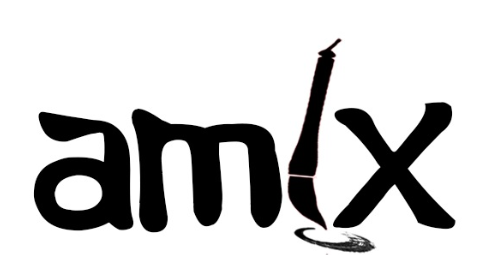 Folha de InscriçãoAMLX - Aprender Mandarim LisboaNome:______________________________________________ Data de Nascimento:___/___/______Contacto telefónico:_________________   Endereço electrónico:________________________Morada:___________________________________________________________________________________Conhecimento de Mandarim: Nenhum____                         Algum(indique o nível)________________________________                         Outro____________________________________________________Outras indicações:______________________________________________________________________________________________________________________________________________________________________________________________________________________________________________________________________________________________________________________________________________________________________________________________________________________________________________________________________________________________________________________________________________________________________________________________________________________________________________________